xxxOd:	xxxOdesláno:	pondělí 25. září 2023 9:03Komu:	xxxPředmět:	FW: Potvrzení objednávkyPřílohy:	Scan2023-09-25_084713.pdfAhoj,Posílám potvrzení objednávky č. 3610004618xxx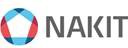 Národní agentura pro komunikační a informační technologie, s. p.Kodaňská 1441/46, 101 00 Praha 10 – Vršovice, Česká republikawww.nakit.czFrom: xxxSent: Monday, September 25, 2023 8:40 AMTo: xxxSubject: Potvrzení objednávkyDobrý den paní xxx,v příloze posílám potvrzenou objednávku.S pozdravem xxxMEFISTO s.r.o.Závišova 66/13 140 00 Praha 4xxxwww.mefisto2000.cz IČ: 49357948